驿达公司服务区开凿辐射井、机井工程（二次）(二次)询比文件采购人：安徽省驿达高速公路服务区经营管理有限公司二〇一九年十一月目   录第一章  询比公告第二章  竞标人须知第三章  评审办法第四章  合同条款及格式第五章  响应文件格式第一章  询比公告本采购项目“驿达公司服务区开凿辐射井、机井工程（二次）”已由安徽省驿达高速公路服务区经营管理有限公司批准实施,采购人为安徽省驿达高速公路服务区经营管理有限公司。现对此项目进行公开询比采购，欢迎符合条件的竞标人参加。一、项目概况1、项目名称：驿达公司服务区开凿辐射井、机井工程（二次）2、项目地点：齐云山、香隅、谯城、颖上、长岭关、金沙、徐集、皇甫山8对服务区3、资金来源：业主自筹4、项目概况：齐云山、香隅、谯城、颖上、长岭关等8对服务区严重缺水，服务区目前用水量无法满足正常生活用水，为解决服务区用水难问题，现对以上服务区经行服务区开凿辐射井、机井管道及水箱改造工程。5、项目概算:192万元。6、采购类别:工程类7、标段划分：本项目共1个标段。8、工期：45天。二、资格要求1．资质要求：独立法人，具有有效的营业执照。具备水利水电工程施工总承包贰级及以上资质或水利部门颁发的乙级（新证三级）以上（含乙级、三级）水井凿井资格证，具有有效期内的企业安全生产许可证。2.业绩要求：近三年（2016年1月1日至今）独立完成过一个金额不少于45万元的辐射井或机井施工业绩(提供业绩的合同协议书复印件，时间以合同协议书的签订时间为准)。3.项目经理最低要求：具有二级及以上注册建造师资格，担任过一个金额不少于45万元的辐射井或机井施工项目的项目经理，具有有效期内的安全生产考核合格证书 B 证。(提供业绩的合同协议书复印件，时间以合同协议书的签订时间为准)。4.信誉要求:没有在“信用中国”网站(http://www.creditchina.gov.cn)中被列入失信被执行人名单。5.单位负责人为同一人或者存在控股、管理关系的不同单位,不得参加同一标包或者未划分标包的同一采购项目投标。6.本次采购不接受联合体投标。三、采购文件获取时间及方式凡有意向参加本项目的竞标人，可在安徽省驿达高速公路服务区经营管理有限公司网站自行下载询比文件。四、开标时间及地点1、开标时间：2019年11月25日下午14:00。2、开标地点：安徽省驿达高速公路服务区经营管理有限公司一楼会议室。五、联系方式采购人：安徽省驿达高速公路服务区经营管理有限公司地址：合肥市望江西路520号皖通科技园10号楼 联系人：金工 徐工  电话：0551-63738552  0551-65333776六、发布公告的媒介本项目询比公告在安徽省驿达高速公路服务区经营管理有限公司网站上发布。七、其他事项说明1、采购人不组织现场考察与标前会议，竞标人可根据需要自行组织进行现场考察，现场考察期间的交通、食宿等由竞标人自行安排，费用自理。2、响应文件递交的截止时间（投标截止时间）为2019年11月25日下午14:00，递交地点为安徽省驿达高速公路服务区经营管理有限公司一楼会议室。采购人定于响应文件递交截止的同一时间、同一地点举行公开开标。竞标人的法定代表人或授权代理人应携带本人身份证准时参加开标会议，否则将视其默认评审结果。逾期送达的或者未送达指定地点的响应文件，采购人不予受理。第二章  竞标人须知第三章  评审办法（经评审的最低标价法）评审办法前附表评审方法本次评审采用经评审的最低竞标价法。评审小组对满足询比文件实质性要求的响应文件，根据本章第 2.2 款规定的评审价格调整方法进行必要的价格调整，并按照经评审的价格由低到高的顺序推荐成交候选人，或根据采购人授权直接确定成交人，但报价低于其成本的除外。经评审的价格相等时，按照评审办法前附表中的规定确定成交候选人顺序。2. 评审标准2.1 初步评审标准2.1.1 形式评审标准：见评审办法前附表。2.1.2 资格评审标准：见评审办法前附表。2.1.3 响应性评审标准：见评审办法前附表。2.2详细评审标准详细评审标准：见评审办法前附表。3. 评审程序3.1 初步评审3.1.1 评审小组可以要求竞标人提交第二章“竞标人须知”规定的有关证明和证件的原件，以便核验。评审小组依据本章第 2.1 款规定的标准对响应文件进行初步评审。有一项不符合评审标准的，评审小组应当否决其投标。3.1.2 竞标人有以下情形之一的，评审小组应当否决其投标：(1)响应文件没有对询比文件的实质性要求和条件作出响应.或者对询比文件的偏差超出询比文件规定的偏差范围或最高项数；(2)有串通竞标、弄虚作假、行贿等违法行为。3.1.3 竞标报价有算术错误及其他错误的，评审小组按以下原则要求竞标人对投标报价进行修正，并要求竞标人书面澄清确认。竞标人拒不澄清确认的，评审小组应当否决其投标：(1)响应文件中的大写金额与小写金额不一致的，以大写金额为准；(2)总价金额与单价金额不一致的，以单价金额为准，但单价金额小数点有明显错误的除外；(3)竞标报价为各分项报价金额之和，竞标报价与分项报价的合价不一致的，应以各分项合价累计数为准，修正投标报价；(4)如果分项报价中存在缺漏项，则视为缺漏项价格已包含在其他分项报价之中。3.2 详细评审3.2.1 评审小组发现竞标人的报价明显低于其他竞标报价，使得其竞标报价可能低于其成本的，应当要求该竞标人作出书面说明并提供相应的证明产品。竞标人不能合理说明或者不能提供相应证明产品的，由评审小组认定竞标人以低于成本报价竞标，并否决其竞标。3.3 响应文件的澄清3.3.1 在评标过程中，评审小组可以书面形式要求竞标人对响应文件中含义不明确、对同类问题表述不一致或者有明显文字和计算错误的内容作必要的澄清、说明或补正。澄清、说明或补正应以书面方式进行。评审小组不接受竞标人主动提出的澄清、说明或补正。3.3.2 澄清、说明或补正不得超出响应文件的范围且不得改变响应文件的实质性内容，并构成响应文件的组成部分。3.3.3 评审小组对竞标人提交的澄清、说明或补正有疑问的，可以要求竞标人进一步澄清、说明或补正，直至满足评审小组的要求。3.4 评标结果3.4.1 评审小组按照经评审的价格由低到高的顺序推荐成交候选人，并标明排序。3.4.2 评审小组完成评标后，应当向采购人提交书面评审报告和成交候选人名单。2.2资格审查附录1 资格审查条件（资质最低条件）附录2 资格审查条件（业绩最低要求）附录3 资格审查条件（项目经理最低要求）附录4 资格审查条件（信誉最低要求）第四章  合同条款及格式合同协议书受托人（甲方）：安徽省驿达高速公路服务区经营管理有限公司承包人（乙方）：甲乙双方经协商签订：驿达公司服务区开凿辐射井、机井工程（二次）合同。按照《中华人民共和国合同法》的规定，结合本工程具体情况，甲乙双方达成如下协议。第一条 工程概况工程名称：驿达公司服务区开凿辐射井、机井工程（二次）                                      工程地点：齐云山 香隅 谯城 颖上 长岭关 金沙 徐集 皇甫山8对服务区                                        承包内容：详见清单                                                      承包方式：包工包料                                                      工程质量：合格                                                   工期：45天                     合同总价（人民币小写）：               （RMB：      整）。                   第二条 甲方义务2.1 甲方进行工程的现场监管、验收。2.2 指派       为甲方驻工地代表，对工程质量、进度进行监督检查，办理验收、变更、登记手续和其他事宜。第三条 乙方义务3.1乙方派        现场驻点，负责合同履行。按要求组织施工，保质、保量、按期完成施工任务，解决由乙方负责的各项事宜。3.3 拟定施工方案和进度计划交甲方审定。3.4严格执行施工规范、遵守操作规程、防火安全规定、环境保护规定。严格按照图纸进行施工，做好各项质量检查记录。参加竣工验收，编制工程结算。3.5遵守国家或地方政府及有关部门对施工现场管理的规定，妥善保护好施工现场周围建筑物、设备管线、古树名木不受损坏。做好施工现场保卫和垃圾消纳等工作，处理好由于施工带来的扰民问题及与周围单位（住户）的关系。3.6施工中未经甲方同意或有关部门批准，不得随意拆改原建筑物结构及各种设备管线。3.7工程竣工未移交甲方之前，负责对现场的一切设施和工程成品进行保护。第四条  关于工期的约定4.1 乙方要求提前竣工时，应征得甲方同意。4.2因甲方原因导致工期延误，工期顺延。4.3因乙方原因导致工期延误工期不顺延。4.4因设计变更或非乙方原因造成的停电、停水、停气及不可抗力因素影响，导致停工8小时以上（一周内累计计算），工期相应顺延。第五条 关于工程质量及验收的约定5.1验收标准：按合同附件清单中详细的设备说明及行业标准验收。5.2验收方法：甲、乙、审计三方现场验收。5.3 由于乙方原因造成质量事故，其返工费用由乙方承担，工期不顺延。第六条  结算方式及期限6.1合同当事人约定本合同价款采用综合单价。6.2结算金额以审计定案表为准。6.3验收工程合格。注：工程质保期为1年（自工程验收合格日期开始）6.4本工程完工经审计单位审计结算和甲乙方共同验收合格后，乙方需向甲方提供与合同金额相符的增值税专用发票，甲方付97%工程款。剩余3%质保金一年后无质量问题一次性无息支付。第七条  违约责任7.1 乙方不能按合同规定的时间内完成施工时(不可抗力除外)，乙方应向甲方付延期违约金，每天按1000元计收，最高限额为合同价款的20％。如果乙方不能按合同规定的时间内完成施工工作或者乙方在达到延期违约金的最高限额后仍不能完成施工工作，甲方有权因乙方工期的违约终止合同，无需支付乙方任何费用。7.2乙方所交设备不符合合同及询比文件、响应文件的约定，甲方有权单方面解除合同，甲方无须支付乙方任何费用，同时乙方须向甲方承担合同总额20%的违约责任。7.3在质保期内发生质量问题，乙方须在甲方通知后24小时内进行维修，24小时如不能到达，甲方有权另行安排，由此所发生的费用甲方有权在乙方的质保金内双倍扣除，不足部分，有权向乙方无条件进行追偿。第八条  补充事项8.1对本合同条款的任何变更、修改或增减须经两方协商同意后授权代表签署文件，并经两方单位签章后，才能作为本合同的补充部分并具有同等法律效力。8.2未尽事宜按照《中华人民共和国合同法》规定的内容执行。第九条  解决合同纠纷的方式9.1两方协商解决9.2若执行合同发生争议，两方协商解决，协商不成，向甲方所在地人民法院起诉。                                                    第十条  本合同有效期10.1从两方签字盖章生效后至本次经济活动的债权、债务全部结清为止。第十一条  本合同一式陆份，甲乙双方各持叁份，具有同等法律效益。甲方（公章）：                            乙方（公章）： 法定代表人（委托代理人）：                 法定代表人（委托代理人）：日期：    年    月     日                    日期：    年     月     日                                                 廉 政 合 同根据《关于在交通基础设施建设中加强廉政建设的若干意见》以及有关工程建设、廉政建设的规定，为做好工程建设中的党风廉政建设，保证工程建设高效优质，保证建设资金的安全和有效使用以及投资效益，驿达公司服务区开凿辐射井、机井工程（二次）项目的受托人安徽省驿达高速公路服务区经营管理有限公司   （以下简称“受托人”）与该项目        (以下简称“承包人”)，特订立如下合同。1. 受托人和承包人的权利和义务(1) 严格遵守党的政策规定和国家有关法律法规及交通运输部的有关规定。(2) 严格执行驿达公司服务区开凿辐射井、机井工程（二次）项目施工合同文件，自觉按合同办事。(3)双方的业务活动坚持公开、公正、诚信、透明的原则(法律认定的商业秘密和合同文件另有规定除外)，不得损害国家和集体利益，不得违反工程建设管理规章制度。(4) 建立健全廉政制度，开展廉政教育，设立廉政告示牌，公布举报电话，监督并认真查处违法违纪行为。(5) 发现对方在业务活动中有违反廉政规定的行为，有及时提醒对方纠正的权利和义务。(6) 发现对方严重违反本合同义务条款的行为，有向其上级有关部门举报、建议给予处理并要求告知处理结果的权利。2. 受托人（含承包人）的义务(1) 受托人及其工作人员不得索要或接受承包人的礼金、有价证券和贵重物品，不得让承包人报销任何应由受托人或工作人员个人支付的费用等。(2) 受托人工作人员不得参加承包人安排的超标准宴请和娱乐活动；不得接受承包人提供的通讯工具、交通工具和高档办公用品等。(3) 受托人及其工作人员不得要求或者接受承包人为其住房装修、婚丧嫁娶活动、配偶子女的工作安排以及出国出境、旅游等提供方便等。(4) 受托人工作人员及其配偶、子女不得从事与承包人工程有关的材料设备供应、工程分包、劳务等经济活动等。(5) 受托人及其工作人员不得以任何理由向承包人推荐分包单位或推销材料，不得要求承包人购买合同规定外的材料和设备。(6) 受托人工作人员要秉公办事，不准营私舞弊，不准利用职权从事各种个人有偿中介活动和安排个人施工队伍。3. 承包人的义务(1) 承包人不得以任何理由向受托人及其工作人员行贿或馈赠礼金、有价证券、贵重礼品。(2) 承包人不得以任何名义为受托人及其工作人员报销应由委托人单位或个人支付的任何费用。(3) 承包人不得以任何理由安排受托人工作人员参加超标准宴请及娱乐活动。(4) 承包人不得为受托人单位和个人购置或提供通信工具、交通工具和高档办公用品等。4. 违约责任(1) 受托人及其工作人员违反本合同第1、2条，按管理权限，依据有关规定给予党纪、政纪或组织处理；涉嫌犯罪的，移交司法机关追究刑事责任；给承包人单位造成经济损失的，应予以赔偿。(2) 承包人及其工作人员违反本合同第1、3条，按管理权限，依据有关规定给予党纪、政纪或组织处理；给委托人单位造成经济损失的，应予以赔偿；情节严重的，委托人建议交通运输主管部门给予承包人一至三年内不得进入其主管的公路建设市场的处罚。5. 双方约定：本合同由各方或各方上级单位的纪检监察部门负责监督执行。由委托人或委托人上级单位的纪检监察部门约请承包人或承包人上级单位纪检监察部门对本合同执行情况进行检查，提出在本合同规定范围内的裁定意见。6. 本合同有效期为手托人和承包人签署之日起至该工程项目竣工验收后止。7. 本合同作为驿达公司服务区开凿辐射井、机井工程（二次）项目施工合同的附件，与工程施工合同具有同等的法律效力，经合同双方签署后立即生效。8. 本合同一式陆份，由受托人和承包人各执叁份。委托人：                    (盖单位章)     承包人：              (盖单位章)法定代表人或其委托代理人：       (签字)  法定代表人或其委托代理人：      (签字)         年      月       日                  年      月       日安全生产合同为在驿达公司服务区开凿辐射井、机井工程（二次）项目施工合同的实施过程中创造安全、高效的施工环境，切实搞好本项目的安全管理工作，本项目受托人     安徽省驿达高速公路服务区经营管理有限公司   与承包人            (承包人名称，以下简称“承包人”)特此签订安全生产合同1.受托人及承包人职责(1) 严格遵守国家有关安全生产的法律法规，认真执行工程承包合同中的有关安全要求。(2) 按照“安全第一、预防为主”和坚持“管生产必须管安全”的原则进行安全生产管理，做到生产与安全工作同时计划、布置、检查、总结和评比。(3) 重要的安全设施必须坚持与主体工程“三同时”的原则，即：同时设计、审批，同时施工，同时验收，投入使用。(4) 定期召开安全生产调度会，及时传达中央及地方有关安全生产的精神。(5) 组织对承包人施工现场进行安全生产检查，监督承包人及时处理发现的各种安全隐患。2.承包人职责(1) 严格遵守《中华人民共和国安全生产法》、《建设工程安全生产管理条例》等国家有关安全生产的法律法规等有关安全生产的规定。认真执行工程承包合同中的有关安全要求。(2) 坚持“安全第一、预防为主”和“管生产必须管安全”的原则，加强安全生产宣传教育，增强全员安全生产意识，建立健全各项安全生产的管理机构和安全生产管理制度，配备专职及兼职安全检查人员，有组织有领导地开展安全生产活动。各级领导、工程技术人员、生产管理人员和具体操作人员，必须熟悉和遵守本合同的各项规定，做到生产与安全工作同时计划、布置、检查、总结和评比。(3) 建立健全安全生产责任制。从派往项目实施的项目经理到生产工人(包括临时雇请的民工)的安全生产管理系统必须做到纵向到底，一环不漏；各职能部门、人员的安全生产责任制做到横向到边，人人有责。项目经理是安全生产的第一责任人。现场设置的安全机构，应按有关规定的最低数量和资质条件配备专职安全生产管理人员，专职负责所有员工的安全和治安保卫工作及预防事故的发生。安全机构人员有权按有关规定发布指令，并采取保护性措施防止事故发生。(4) 承包人在任何时候都应采取各种合理的预防措施，防止其员工发生任何违法、违禁、暴力或妨碍治安的行为。(5) 承包人必须具有劳动安全管理部门颁发的安全生产考核合格证书，参加施工的人员，必须接受安全技术教育，熟知和遵守本工种的各项安全技术操作规程，定期进行安全技术考核，合格者方准上岗操作。对于从事电气、起重、建筑登高架设作业、锅炉、压力容器、焊接、机动车船艇驾驶、爆破、潜水、瓦斯检验等特殊工种的人员，经过专业培训，获得《安全操作合格证》后，方准持证上岗。施工现场如出现特种作业无证操作现象时，项目经理必须承担管理责任。(6) 对于易燃易爆的材料除应专门妥善保管之外，还应配备有足够的消防设施，所有施工人员都应熟悉消防设备的性能和使用方法；承包人不得将任何种类的爆炸物给予、易货或以其他方式转让给任何其他人，或允许、容忍上述同样行为。(7) 操作人员上岗，必须按规定穿戴防护用品。施工负责人和安全检查员应随时检查劳动防护用品的穿戴情况，不按规定穿戴防护用品的人员不得上岗。(8) 所有施工机具设备和高空作业的设备均应定期检查，并有安全员的签字记录，保证其经常处于完好状态；不合格的机具、设备和劳动保护用品严禁使用。(9) 施工中采用新技术、新工艺、新设备、新材料时，必须制定相应的安全技术措施，施工现场必须具有相关的安全标志牌。(10) 承包人必须按照本工程项目特点，组织制定本工程实施中的生产安全事故应急救援预案；如果发生安全事故，应按照《国务院关于特大安全事故行政责任追究的规定》以及其他有关规定，及时上报有关部门，并坚持“四不放过”的原则，严肃处理相关责任人。(11) 安全生产费用按照相关规定使用和管理。3.违约责任如因受托人或承包人违约造成安全事故，将依法追究责任。4. 本合同由双方法定代表人或其授权的代理人签署并加盖单位章后生效，全部工程竣工验收后失效。5. 本合同一式陆份，双方各执叁份。受托人：               (盖单位章)          承包人：              (盖单位章)法定代表人或其委托代理人：       (签字)    法定代表人或其委托代理人：     (签字         年       月      日                           年       月      日第五章  响应文件格式驿达公司服务区开凿辐射井、机井工程（二次）响应文件竞标人：(盖单位章)年   月    日目 录竞标函及报价清单二、法定代表人（单位负责人）身份证明三、授权委托书四、资格审查资料（一）基本情况表（二）近年完成的类似项目情况表（三）拟委任的项目经理资历表（四）信誉证明资料五、施工组织设计六、其他材料一、竞标函及报价清单                        (采购人名称)：1．我方已仔细研究了                      (项目名称)询比文件的全部内容(含补遗书第    号至第   号)，愿意以人民币(大写)          元(¥              )的投标总报价，工期     月，质量标准达到           ，并按合同约定履行义务。2．我方响应询比文件的全部要求。3．我方承诺在询比文件规定的投标有效期内不撤销响应文件。4．如我方作为成交人，我方承诺：(1)在收到成交通知书后，在成交通知书规定的期限内与你方签订合同；(2)在签订合同时不向你方提出附加条件；(3)在合同约定的期限内完成合同规定的全部义务；(4)我方拟委任的项目经理为： (姓名) 。5．我方在此声明，所递交的响应文件及有关资料内容完整、真实和准确。6．在合同协议书正式签署生效之前，本报价函连同你方的成交通知书将构成我们双方之间共同遵守的文件，对双方具有约束力。7．(其他补充说明)。竞 标 人： 	（盖单位章）法定代表人（单位负责人）或其委托代理人： 	 （签字）地	址： 	 	电	话： 	传	真： 	邮政编码： 	年 	月 	 日竞标报价清单A．说  明一、工程概况2019年驿达公司服务区修缮工程项目主要内容为：1、齐云山服务区辐射井工程，2、香隅服务区辐射井工程，3谯城服务区机井及水箱工程，4、金沙服务区供水管道工程，5、颖上服务区机井工程，6、长岭关服务区机井工程，7徐集服务区机井工程，8皇甫山服务区机井工程。共计8个工程，具体内容详见工程量清单。二、编制范围根据驿达服务区现场管理部门和安徽省驿达高速公路服务区经营管理有限公司提供的工作内容和范围。三、编制依据1、工作内容和范围；2、2018版安徽省建设工程工程量清单计价办法及配套的定额、计价文件等；3、税金9%（执行安徽省《关于调整我省现行建设工程计价依据增值税税率的通知》（造价〔2019〕7号））；4、主要材料价格采用《合肥建设工程市场价格信息》2019年第6期信息价计算。四、编制说明1、工程量清单列出的每个细目已包含涉及到与该细目有关的全部工程内容，投标人应将工程量清单与投标人须知、合同通用条款、专用条款以及技术规范和方案一起对照阅读。2、除非合同另有规定，工程量清单中每一项单价均应已包括完成一个规定计量单位项目所需的人工费、材料费、机械使用费、管理费和利润，并考虑风险因素所发生的所有费用。3、投标时所报的综合单价须是包含完成清单分项工程的所有工作内容及所需采取相应技术措施、施工方案等费用的报价。4、投标人须认真阅读与项目有关的招标文件、施工方案等，并通过现场勘查，考虑周边环境及施工期间可能出现的事宜，确定其各项可能产生的费用，且已包含在投标报价中，工程结算时不再调整该部分的费用。5、投标人应填写工程量清单中所有工程细目的价格，凡施工方案中注明的工程内容，如在清单中未列项，均应视为包含中其它相关项目中。6、清单描述不明确的，以施工方案设计文件和相关施工验收规范、图集为准；清单与施工方案技术标准不一致的，以较优的技术标准为准。五、其他1、本次清单控制价单价为全费用单价，包含管理费、增值税税金、利润、其他风险等一切费用。各投标人根据自身情况综合报价，中标后不予调整。注：水井出水量低于每日60吨视为废井无工程款，竞标人可自行勘察现场费用自理，辐射井费用包含永久性征地、土地青苗、外围协调费、补助费等，中标后不予调整。报 价 清 单                     竞标单位名称：           （盖章）                            法定代表人或其授权的代理人：        （签字）                  年      月     日二、法定代表人（单位负责人）身份证明竞标人名称：                      姓名：             性别：             年龄：          职务：           系     （竞标人名称）的法定代表人（单位负责人）。特此证明。竞标人：             （单位公章）          年          月          日附：法定代表人（单位负责人）身份证复印件。三、授权委托书本人                 （姓名）系                 （竞标人名称）的法定代表人（单位负责人），现委托                 （姓名）为我方代理人。代理人根据授权，以我方名义签署、澄清确认、递交、撤回、修改                 （项目名称）采购响应文件、签订合同和处理有关事宜，其法律后果由我方承担。委托期限：                 。代理人无转委托权。附：法定代表人（单位负责人）身份证复印件及委托代理人身份证复印件注：本授权委托书需由竞标人加盖单位公章并由其法定代表人（单位负责人）和委托代理人签字。竞  标  人：                 （单位公章）法定代表人（单位负责人）：                 （签字）身份证号码：                 委托代理人：                 （签字）身份证号码：                              年          月          日四、资格审查资料（一）基本情况表（二）近年完成的类似项目证明公司近年完成的类似项目情况表序号：注：1.每张表只填写一个项目，并标明序号；2.本表后应附以下业绩证明材料，否则业绩不予认可。 （1）合同协议书复印件（提供该业绩完整的合同协议书复印件，时间以合同协议书的签订时间为准）若合同中无法体现工作内容，须提供业主证书或其他相关证明材料。3.如近年来，竞标人法人机构发生合法变更或重组或法人名称变更时，应提供相关部门的合法批件或其他相关证明材料来证明其所附业绩的继承性。（三）拟委任的项目经理资历表注：拟委任的项目经理应附的证明材料：1.身份证的复印件。2.建造师注册证书的复印件。3.竞标人所属社保机构出具的拟委任的项目经理社保缴费证明复印件（缴费截止时间应在投标截止时间前3个月以内，连续缴费期不低于6个月），并加盖缴费单位证明专用章。4.如项目经理目前仍在其他项目上任职，则竞标人应提供该项目发包人出具的、承诺上述人员能从该项目撤离的书面证明材料原件。5.安全生产考核合格证书 B 证的复印件。6.合同协议书复印件（提供该业绩完整的合同协议书复印件，时间以合同协议书的签订时间为准），若合同中无法体现项目负责人或工作内容，须提供业主证书或其他相关证明材料。（三）信誉证明资料（信用中国官网（www.creditchina.gov.cn）相关查询结果的截图）五、施工组织设计由竞标人编制，格式不限。六、其他资料（如有)竞标人认为需提供的其他资料(营业执照、资质证书、安全生产许可证等）。名称编列内容编列内容资金来源及比例业主自筹，100%业主自筹，100%资金落实情况已落实已落实是否接受联合体投标√不接受√不接受是否接受联合体投标□接受，应满足下列要求：□接受，应满足下列要求：竞标预备会√不召开√不召开竞标预备会□召开，召开时间：/□召开，召开时间：/竞标预备会召开地点：/召开地点：/分包√不允许√不允许分包□允许，分包内容要求：/□允许，分包内容要求：/实质性要求和条件详见合同详见合同偏差√不允许√不允许构成询比文件的其他资料采购人发布的有关本次采购的补遗书和通知公告等。采购人发布的有关本次采购的补遗书和通知公告等。竞标人要求澄清询比文件时间：递交响应文件截止之日3天前时间：递交响应文件截止之日3天前询比文件澄清发出的形式以公共形式信息发布，竞标人应主动关注查看驿达公司外网，无需回函确认；采购人不再以其他方式通知。以公共形式信息发布，竞标人应主动关注查看驿达公司外网，无需回函确认；采购人不再以其他方式通知。构成响应文件的其他资料//最高投标限价192万元;192万元;投标报价的其他要求1.竞标人按照询比文件中提供的价格清单及填写要求填写；2.计价方式：采用 固定单价报价法；1.竞标人按照询比文件中提供的价格清单及填写要求填写；2.计价方式：采用 固定单价报价法；投标有效期自竞标人提交响应文件截止之日起计算90天自竞标人提交响应文件截止之日起计算90天近年完成的类似项目情况的时间要求2016年1月1日至今2016年1月1日至今是否允许递交备选投标方案√不允许√不允许是否允许递交备选投标方案□允许□允许响应文件副本份数及其他要求响应文件正本份数：1份。响应文件正本份数：1份。响应文件副本份数及其他要求其他要求：/其他要求：/响应文件是否需分册装订√不需要√不需要响应文件是否需分册装订□需要，分册装订要求：□需要，分册装订要求：封套上应载明的信息项目名称：驿达公司服务区开凿辐射井、机井工程（二次）响应文件在2019年11月25日下午14:00（投标截止时间）前不得开启项目名称：驿达公司服务区开凿辐射井、机井工程（二次）响应文件在2019年11月25日下午14:00（投标截止时间）前不得开启投标截止时间同询比公告同询比公告递交响应文件地点同询比公告同询比公告响应文件是否退还√否√否响应文件是否退还□是，退还时间：/□是，退还时间：/开标时间和地点响应文件开标时间：同投标截止时间开标地点：同递交响应文件地点响应文件开标时间：同投标截止时间开标地点：同递交响应文件地点开标程序（1）密封情况检查：竞标单位代表（1）密封情况检查：竞标单位代表开标程序（2）开标顺序：随机（2）开标顺序：随机开标过程中，投标报价不参加评标基准价的计算的情况文末增加：（5）竞标报价函大写金额报价与分项报价表中的投标报价不一致，由四舍五入引起的除外。文末增加：（5）竞标报价函大写金额报价与分项报价表中的投标报价不一致，由四舍五入引起的除外。评审小组的组建评审小组构成：3人， 评审小组构成：3人， 中标候选人公示媒介及期限公示媒介：安徽省驿达高速公路服务区经营管理有限公司网站公示期限：2日公示媒介：安徽省驿达高速公路服务区经营管理有限公司网站公示期限：2日是否授权评审小组确定中标人□是□是是否授权评审小组确定中标人√否√否是否采用电子采购投标√否√否是否采用电子采购投标□是，具体要求：/□是，具体要求：/需要补充的其他内容：需要补充的其他内容：需要补充的其他内容：1、竞标人放弃中标资格，将作为不良记录纳入行业信用信息管理系统。2、报价文件开标过程中，若采购人发现响应文件出现以下任一情况，其报价不参加计算：（1）未在竞标函上填写投标报价；（2）报价或调价函中的报价超出采购人公布的最高投标限价(如有)。1、竞标人放弃中标资格，将作为不良记录纳入行业信用信息管理系统。2、报价文件开标过程中，若采购人发现响应文件出现以下任一情况，其报价不参加计算：（1）未在竞标函上填写投标报价；（2）报价或调价函中的报价超出采购人公布的最高投标限价(如有)。1、竞标人放弃中标资格，将作为不良记录纳入行业信用信息管理系统。2、报价文件开标过程中，若采购人发现响应文件出现以下任一情况，其报价不参加计算：（1）未在竞标函上填写投标报价；（2）报价或调价函中的报价超出采购人公布的最高投标限价(如有)。竞标人放弃中标资格，将没收竞标保证金并作为不良记录纳入行业信用信息管理系统。竞标人放弃中标资格，将没收竞标保证金并作为不良记录纳入行业信用信息管理系统。竞标人放弃中标资格，将没收竞标保证金并作为不良记录纳入行业信用信息管理系统。采购人将进一步核查竞标人在响应文件中提供的材料，若在评标期间发现竞标人提供了虚假资料，采购人有权对竞标人的响应文件作废标处理，并没收其竞标保证金；若在评标结果公示期间发现作为中标候选人的竞标人提供了虚假资料，采购人有权取消其中标资格并没收其竞标担保；若在合同实施期间发现竞标人提供了虚假资料，采购人有权中止合同，并将竞标人弄虚作假行为上报省级行业主管部门，并作为不良记录纳入行业信用信息管理系统，因提供虚假材料导致合同中止，由此产生的所有损失及责任由竞标人负责。采购人将进一步核查竞标人在响应文件中提供的材料，若在评标期间发现竞标人提供了虚假资料，采购人有权对竞标人的响应文件作废标处理，并没收其竞标保证金；若在评标结果公示期间发现作为中标候选人的竞标人提供了虚假资料，采购人有权取消其中标资格并没收其竞标担保；若在合同实施期间发现竞标人提供了虚假资料，采购人有权中止合同，并将竞标人弄虚作假行为上报省级行业主管部门，并作为不良记录纳入行业信用信息管理系统，因提供虚假材料导致合同中止，由此产生的所有损失及责任由竞标人负责。采购人将进一步核查竞标人在响应文件中提供的材料，若在评标期间发现竞标人提供了虚假资料，采购人有权对竞标人的响应文件作废标处理，并没收其竞标保证金；若在评标结果公示期间发现作为中标候选人的竞标人提供了虚假资料，采购人有权取消其中标资格并没收其竞标担保；若在合同实施期间发现竞标人提供了虚假资料，采购人有权中止合同，并将竞标人弄虚作假行为上报省级行业主管部门，并作为不良记录纳入行业信用信息管理系统，因提供虚假材料导致合同中止，由此产生的所有损失及责任由竞标人负责。  条款号  条款号评审因素评审标准1评标方法成交候选人排序方法经评审的竞标价相等时，评审委员会依次按照以下优先顺序推荐成交候选人：(1)响应文件提供的业绩数量多的竞标人优先；(2)响应文件提供的合同金额额大的竞标人优先。2.1.12.1.3形式评审与响应性评审标准(1)营业执照、竞标函中竞标人名称一致；(2)响应文件按照询比文件规定的格式、内容填写，字迹清晰可辨：a. 竞标函按询比文件规定填报了工期和质量标准，符合询比文件规定；b. 响应文件组成齐全完整，按照询比文件规定的格式、内容编制；c. 竞标函按询比文件规定填报了采购人名称、项目名称、补遗书编号(如有)、总报价(包括大写金额和小写金额)；d. 已标价工程量清单及说明文字与询比文件规定一致，未进行实质性修改和删减；e. 工程量清单中的总报价与竞标函大写金额报价一致；f. 竞标报价未超过询比文件设定的最高控制价上限(如有)；g. 竞标报价的大写金额能够确定具体数值；h. 同一竞标人未提交一个以上不同的竞标报价；i. 竞标人未提交调价函；j. 竞标人若填写工程量清单，填写完毕的工程量清单未对原工程量清单电子文件中的数据、格式和运算定义进行修改。(3)竞标人按照询比文件规定的金额、形式、时效和内容提供了竞标保证金：a. 竞标保证金金额符合询比文件规定的金额，且竞标保证金有效期不少于竞标有效期；b. 若竞标保证金采用现金或者支票形式提交，竞标人应在递交响应文件截止时间之前，将竞标保证金由竞标人的基本账户转入并到达询比文件指定账户；(4)响应文件上法定代表人或其授权代理人的签字、竞标人的单位章盖章应在要求位置签字盖章，符合询比文件规定；(5)竞标人法定代表人授权代理人签署响应文件的，需提交授权委托书，且授权人和被授权人均在授权委托书上签名，未使用印章、签名章或其他电子制版签名代替。(6)竞标人法定代表人亲自签署响应文件的，提供了法定代表人身份证明，且法定代表人在法定代表人身份证明上签名，未使用印章、签名章或其他电子制版签名代替。(7)响应文件载明的施工工期/交货期、交货地点、质量标准、竞标有效期符合询比文件规定。(8)竞标产品及相关服务、技术支持资料符合询比文件规定。(9)响应文件未附有采购人不能接受的条件。(10)权利义务符合询比文件的实质性要求和条件：a.竞标人接受询比文件规定的风险划分原则，未提出新的风险划分办法；b.竞标人未增加采购人的责任范围，或减少竞标人义务；c.竞标人未提出不同的工程验收、计量、支付办法；d.竞标人对合同纠纷、事故处理办法未提出异议；e.竞标人在投标活动中无欺诈行为；f.竞标人未对合同条款有重要保留。(11)响应文件按要求装订。(1)营业执照、竞标函中竞标人名称一致；(2)响应文件按照询比文件规定的格式、内容填写，字迹清晰可辨：a. 竞标函按询比文件规定填报了工期和质量标准，符合询比文件规定；b. 响应文件组成齐全完整，按照询比文件规定的格式、内容编制；c. 竞标函按询比文件规定填报了采购人名称、项目名称、补遗书编号(如有)、总报价(包括大写金额和小写金额)；d. 已标价工程量清单及说明文字与询比文件规定一致，未进行实质性修改和删减；e. 工程量清单中的总报价与竞标函大写金额报价一致；f. 竞标报价未超过询比文件设定的最高控制价上限(如有)；g. 竞标报价的大写金额能够确定具体数值；h. 同一竞标人未提交一个以上不同的竞标报价；i. 竞标人未提交调价函；j. 竞标人若填写工程量清单，填写完毕的工程量清单未对原工程量清单电子文件中的数据、格式和运算定义进行修改。(3)竞标人按照询比文件规定的金额、形式、时效和内容提供了竞标保证金：a. 竞标保证金金额符合询比文件规定的金额，且竞标保证金有效期不少于竞标有效期；b. 若竞标保证金采用现金或者支票形式提交，竞标人应在递交响应文件截止时间之前，将竞标保证金由竞标人的基本账户转入并到达询比文件指定账户；(4)响应文件上法定代表人或其授权代理人的签字、竞标人的单位章盖章应在要求位置签字盖章，符合询比文件规定；(5)竞标人法定代表人授权代理人签署响应文件的，需提交授权委托书，且授权人和被授权人均在授权委托书上签名，未使用印章、签名章或其他电子制版签名代替。(6)竞标人法定代表人亲自签署响应文件的，提供了法定代表人身份证明，且法定代表人在法定代表人身份证明上签名，未使用印章、签名章或其他电子制版签名代替。(7)响应文件载明的施工工期/交货期、交货地点、质量标准、竞标有效期符合询比文件规定。(8)竞标产品及相关服务、技术支持资料符合询比文件规定。(9)响应文件未附有采购人不能接受的条件。(10)权利义务符合询比文件的实质性要求和条件：a.竞标人接受询比文件规定的风险划分原则，未提出新的风险划分办法；b.竞标人未增加采购人的责任范围，或减少竞标人义务；c.竞标人未提出不同的工程验收、计量、支付办法；d.竞标人对合同纠纷、事故处理办法未提出异议；e.竞标人在投标活动中无欺诈行为；f.竞标人未对合同条款有重要保留。(11)响应文件按要求装订。2.1.2资格评审标准(1)竞标人具备有效的营业执照；(2)竞标人的资质符合询比文件规定；(3)竞标人的业绩符合询比文件规定；(4)竞标人的其他要求符合询比文件规定；(1)竞标人具备有效的营业执照；(2)竞标人的资质符合询比文件规定；(3)竞标人的业绩符合询比文件规定；(4)竞标人的其他要求符合询比文件规定；2.2详细评审(1)本项目不设评分值。(2)除按第二章“竞标人须知前”规定开标现场被宣布不参加响应文件评审的报价之外，评审小组对通过响应文件评审的竞标人的报价按由低到高的顺序推荐成交候选人。(1)本项目不设评分值。(2)除按第二章“竞标人须知前”规定开标现场被宣布不参加响应文件评审的报价之外，评审小组对通过响应文件评审的竞标人的报价按由低到高的顺序推荐成交候选人。条款号条款内容编列内容3.13.2响应文件评审评审小组首先对响应文件进行形式评审、资格评审和响应性评审，对通过评审的响应文件按本章相关规定进行评审。3.13.2有效投标不足3个的情况如通过响应文件评审的有效投标不足3个，评审小组应当对有效竞标是否仍具有竞争性进行评审。评审小组一致认为有效竞标仍具有竞争性的，应当继续按照规定的程序进行详细评审，并在评审报告中予以说明。评审小组对有效竞标是否仍具有竞争性无法达成一致意见的，应当否决全部投标。3.3响应文件的澄清在评审过程中，评审小组可以书面形式要求竞标人对响应文件中含义不明确、对同类问题表述不一致或者有明显文字和计算错误的内容作必要的澄清、说明或补正3.4评审结果评审小组对通过评审的响应文件按经评审的价格由低到高的顺序推荐成交候选人。3.5需要补充的其他内容
1、如竞标人的评标价同时低于最高投标限价的80%和评标价平均值的85%时，评审委员会可以要求该竞标人作出书面说明并提供相应的证明材料。竞标人不能合理说明或者不能提供相应证明材料的，评标委员会认定该竞标人以低于成本报价竞标，其投标将被否决。
注：评标价平均值，所有通过资格审查、形式和响应性评审的竞标人的投标报价，对其排序后分别去除10%的高值（由高到低）和10%的低值（由低到高）（按四舍五入）剩余竞标人的评标价的算术平均值为评标价平均值，若竞标人少于等于5人时，则评标价平均值为所有通过资格审查、形式和响应性评审的竞标人的投标报价的平均值。资 质 要 求独立法人，具有有效的营业执照。具备水利水电工程施工总承包贰级及以上资质或水利部门颁发的乙级（新证三级）以上（含乙级、三级）水井凿井资格证，具有有效期内的企业安全生产许可证。近三年（2016年1月1日至今）独立完成过一个金额不少于45万元的辐射井或机井施工业绩(提供业绩的合同协议书复印件，时间以合同协议书的签订时间为准)。项目经理最低要求：具有二级及以上注册建造师资格，担任过一个金额不少于45万元的辐射井或机井施工项目的项目经理，具有有效期内的安全生产考核合格证书B证。信 誉 要 求没有在“信用中国”网站(http://www.creditchina.gov.cn)中被列入失信被执行人名单。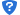 序号工程名称项目编码项目名称项目特征描述单位工程量单价（元）合价（元）备注1齐云山服务区辐射井工程010102003001主井石方爆破1、岩石类别：硬质岩2、开凿深度：15m3、井径：外径3.5mm3144.2401齐云山服务区辐射井工程WB010101012001外运石方外运出服务区，运距和其他相关费用投标人自行勘探现场，中标后不予调整、m3144.2401齐云山服务区辐射井工程010401003001实心砖墙1、部位：水泵房墙2、砖品种、规格、强度级：240mm厚3、墙体类型：煤矸石实心砖4、砂浆强度级：M5水泥砂浆m33.3201齐云山服务区辐射井工程010501001001垫层1、部位：水泵房地面2、混凝土强度等级：C253、地面厚度：15cm厚m31.0601齐云山服务区辐射井工程WB010101007001原土打夯工作内容：水泵房地面土压实2、水泵房尺寸；直径3.5米*3.5米m27.0701齐云山服务区辐射井工程010505003001现浇屋面板1、部位：水泵房屋面板2、板规格：120mm厚3、混凝土强度等级：C25m30.8501齐云山服务区辐射井工程010515001001现浇构件钢筋1、钢筋种类、规格：φ142、钢筋间距：竖直方向20cm，水平方向25cm3、工作内容：钢筋采购、运输、加工、安装t1.6911齐云山服务区辐射井工程010802004001防盗门1、门代号及洞口尺寸：1500mm*800mm2、门材质：钢制防盗门m21.2001齐云山服务区辐射井工程011201001001墙面一般抹灰1、底层厚度、砂浆配合比：10厚1:3水泥砂浆2、部位：水泵房外墙抹灰m218.8401齐云山服务区辐射井工程WB040504019001非定型井钢筋混凝土井盖、井圈制作1、混凝土强度等级：C252、井盖规格：φ3600mm3、井盖厚度：15cm4、钢筋间距：竖直方向20cm，水平方向25cm，5、钢筋种类、规格：φ14m31.5301齐云山服务区辐射井工程WB040504020001非定型井井盖、井箅安装1、材质：C25混凝土套1.0001齐云山服务区辐射井工程011702016001屋面模板1、水泵房屋面模板m28.2001齐云山服务区辐射井工程041102028001现浇混凝土井壁及隔墙模板1、井壁钢制模板m2141.300101B001永久性征地1、工作内容：土地的永久征地费和土地青苗、外围协调等补助费2、其他：投标人自行勘探现场，中标后不予调整项1.0001041104001001施工便道1、工作内容：主井所处地势陡峭，无法通车，新增临时便道（暂按3m宽，1.5km长考虑），投标人根据现场实际情况自行报价，中标后不予调整m24500.0001齐云山服务区辐射井工程（安装）WB030402004001低压成套配电柜1、名称：变频柜2、规格：功率5.5kw 全自动控制台2.0001齐云山服务区辐射井工程（安装）030408001001电力电缆1、名称：电力电缆2、型号：YJV22-4*163、敷设方式、部位：管内敷设m600.0001齐云山服务区辐射井工程（安装）030408006001电力电缆头1、名称：电缆头2、型号：YJV22-4*16个8.0001齐云山服务区辐射井工程（安装）030408003001电缆保护管1、名称：电缆保护管2、材质：焊接钢管3、规格：SC40m600.0001齐云山服务区辐射井工程（安装）030109001001不锈钢深井泵1、名称：深井水泵2、型号：不锈钢4SJAD10/153、规格：功率：5.5kw台4.0001齐云山服务区辐射井工程（安装）031001006001塑料管1、介质：雨水2、规格、压力等级：DN90*163、名称：自来水专用水管4、从井口至水泵房输水管道m1000.0001齐云山服务区辐射井工程（安装）030411001001配管1、名称：电气配管2、材质：PVC3、规格：DN50m700.0001齐云山服务区辐射井工程（安装）WB040504027002辐射井管安装1、材质及规格：钢管DN702、接口方式：焊接m500.0001齐云山服务区辐射井工程（安装）031003003001焊接法兰阀门1、类型：闸阀2、材质：铜3、规格、压力等级：DN90个2.0001齐云山服务区辐射井工程（安装）010101002001挖一般土方1、挖土深度：0.5m*0.5m2、弃土运距:自行考虑m3560.0001齐云山服务区辐射井工程（安装）010103001001回填方1、密实度要求：夯实m3504.000小计小计序号工程名称项目编码项目名称项目特征描述单位工程量单价（元）合价（元）备注2香隅服务区辐射井工程010102003001主井石方爆破1、岩石类别：硬质岩2、开凿深度：15m3、井径：外径5m4、其他：详见方案、答疑等m3300.0002香隅服务区辐射井工程WB010101012001外运石方外运出服务区，运距和其他相关费用投标人自行勘探现场，中标后不予调整、m3300.0002香隅服务区辐射井工程010401003001实心砖墙1、部位：水泵房墙2、砖品种、规格、强度级：240mm厚3、墙体类型：煤矸石实心砖4、砂浆强度级：M5水泥砂浆m33.3202香隅服务区辐射井工程010501001001垫层1、部位：水泵房地面2、混凝土强度等级：C253、地面厚度：15cm厚m31.0602香隅服务区辐射井工程WB010101007001原土打夯工作内容：水泵房地面土压实水泵房尺寸；3.5米*3,5米m27.0702香隅服务区辐射井工程010505003001现浇屋面板1、部位：水泵房屋面板2、板规格：120mm厚3、混凝土强度等级：C254、钢筋种类、规格：φ14钢筋间距：竖直方向20cm，水平方向25cmm30.8502香隅服务区辐射井工程010515001001现浇构件钢筋1、钢筋种类、规格：φ142、钢筋间距：竖直方向20cm，水平方向25cm3、工作内容：钢筋采购、运输、加工、安装t1.6912香隅服务区辐射井工程010802004001防盗门1、门代号及洞口尺寸：1500mm*800mm2、门材质：钢制防盗门m21.2002香隅服务区辐射井工程011201001001墙面一般抹灰1、底层厚度、砂浆配合比：10厚1:3水泥砂浆2、部位：水泵房外墙抹灰m218.8402香隅服务区辐射井工程WB040504019001非定型井混凝土井盖、井圈制作1、混凝土强度等级：C252、井盖规格：φ3600mm3、井盖厚度：15cmm31.5302香隅服务区辐射井工程WB040504020001非定型井井盖、井箅安装材质：C25混凝土2、钢筋种类、规格：φ14钢筋间距：竖直方向20cm，水平方向25cm套1.0002香隅服务区辐射井工程011702016001屋面模板1、模板m28.2002香隅服务区辐射井工程041102028001现浇混凝土井壁及隔墙模板1、井壁钢制模板m2141.3002香隅服务区辐射井工程01B001永久性征地1、工作内容：土地的永久征地费和土地青苗、外围协调等补助费2、其他：投标人自行勘探现场，中标后不予调整项1.0002香隅服务区辐射井工程041104001001施工便道1、工作内容：主井所处地势陡峭，无法通车，新增临时便道（暂按3m宽，1.5km长考虑），投标人根据现场实际情况自行报价，中标后不予调整m24500.0002香隅服务区辐射井工程（安装）WB030402004001低压成套配电柜1、名称：变频柜2、规格：功率5.5kw 全自动控制台2.0002香隅服务区辐射井工程（安装）030408001001电力电缆1、名称：电力电缆2、型号：YJV22-4*163、敷设方式、部位：管内敷设m600.0002香隅服务区辐射井工程（安装）030408006001电力电缆头1、名称：电缆头2、型号：YJV22-4*16个8.0002香隅服务区辐射井工程（安装）030408003001电缆保护管1、名称：电缆保护管2、材质：焊接钢管3、规格：SC40m600.0002香隅服务区辐射井工程（安装）030109001001不锈钢深井泵1、名称：深井水泵2、型号：不锈钢4SJAD10/153、规格：功率：5.5kw台4.0002香隅服务区辐射井工程（安装）031001006001塑料管1、介质：雨水2、规格、压力等级：DN90*163、名称：自来水专用水管4、从井口至水泵房输水管道m1000.0002香隅服务区辐射井工程（安装）030411001001配管1、名称：电气配管2、材质：PVC3、规格：DN50m700.0002香隅服务区辐射井工程（安装）WB040504027002辐射井管安装1、材质及规格：钢管DN702、接口方式：焊接m500.0002香隅服务区辐射井工程（安装）031003003001焊接法兰阀门1、类型：闸阀2、材质：铜3、规格、压力等级：DN90个2.0002香隅服务区辐射井工程（安装）010101002001挖一般土方1、挖土深度：0.5m*0.5m2、弃土运距:自行考虑m3560.0002香隅服务区辐射井工程（安装）010103001001回填方1、密实度要求：夯实m3504.000小计小计序号工程名称项目编码项目名称项目特征描述单位工程量单价（元）合价（元）备注3谯城服务区水井工程WB010302001001机井钻（挖）孔1、地层情况：钻探松散片I类直径（土层）2、井径：460mmm339.8703谯城服务区水井工程WB010302001002机井桩钻（挖）孔1、地层情况：钻探松散片II类直径（石层）2、井径：320mmm332.1503谯城服务区水井工程WB010101013001机械运土方1、土壤类别：综合各类土2、运距：投标人自行勘探现场，中标后不予调整m339.8703谯城服务区水井工程WB010101013002机械运石方1、类别：石方2、运距：投标人自行勘探现场，中标后不予调整m332.1503谯城服务区水井工程WB010302004001钢护筒埋设1、护筒壁厚：4mm2、护筒材质：钢管DN165m160.0003谯城服务区水井工程ZB010302001001滤料填充1、材质：石英石滤料2、深度：填充至顶m345.0003谯城服务区水井工程010302001001黏土球护壁1、护筒类型、长度：黏土球护壁2、厚度：5cmm330.0003谯城服务区水井工程（安装）WB030402004001低压成套配电柜1、名称：变频恒压柜2、规格：3.7kw台1.0003谯城服务区水井工程（安装）030109001002不锈钢深井泵1、名称：深井泵2、型号：J200/17-3KM台1.0003谯城服务区水井工程（安装）030411004001配线1、名称：电缆线2、型号：RVV-3X6m280.0003谯城服务区水井工程（安装）031001006003塑料管1、介质：给水2、规格、压力等级：PE63*163、名称：给水管m300.0003谯城服务区水井工程（安装）040101002001挖沟槽土方1、挖土深度：30宽50深cmm348.0003谯城服务区水井工程（安装）040103001001回填方1、密实度要求：夯实m48.000小计小计序号工程名称项目编码项目名称项目特征描述单位工程量单价（元）合价（元）备注4谯城服务区水箱工程031006015001水箱1、材质、类型：304不锈钢水箱2、型号、规格：4*3*2.5=30T3、厚度：底板3mm4、侧下3mm5、侧中3mm6、侧上3mm7、顶板2.5mm8、保温做法：彩钢瓦加橡塑海绵保温9、其他：含水箱内部配件台2.0004谯城服务区水箱工程WB030307003001型钢制作1、型号：10#镀锌槽钢2、间距30cmt1.6414谯城服务区水箱工程010501006001设备基础1、名称：水箱承台基础2、混凝土强度等级：C303、尺寸：3m*0.5m*0.5m*5个4、垫层：100厚C15混凝土m37.54谯城服务区水箱工程031003001001阀门及不锈钢出水管1、名称：阀门及不锈钢出水管2、工作内容：进、出水链接阀门，管路3、规格：DN70项2.0004小计4金沙服务区供水管道更换工程 （安装）031001006003塑料管1、介质：给水2、规格、压力等级：PE63*163、名称：给水管m3000.0004金沙服务区供水管道更换工程 （安装）WB030817014001管道消毒冲洗1、规格、型号： PE632、管内介质：给水m3000.0004金沙服务区供水管道更换工程 （安装）040101002001挖沟槽土方1、挖土深度：宽40CM*深50CMm3580.0004金沙服务区供水管道更换工程 （安装）040103001001回填方1、密实度要求：夯实m3580.0004金沙服务区供水管道更换工程 （安装）WB030413009001开挖路面1、名称：路面破除2、尺寸：宽40CM*深50CMm26.0004金沙服务区供水管道更换工程 （安装）WB030413010001修复路面1、名称：路面恢复2、尺寸：宽40CM*深50CMm26.0004金沙服务区供水管道更换工程 （安装）031003002001螺纹法兰阀门1、类型：闸阀2、规格、压力等级：DE63个5.0004金沙服务区供水管道更换工程 （安装）031003002002螺纹法兰阀门1、类型：法兰接头2、规格、压力等级：DE63个4.0004金沙服务区供水管道更换工程 （安装）031208002001管道绝热1、绝热材料品种：橡塑保温棉m31.2204金沙服务区供水管道更换工程 （安装）040504001001砌筑检查井1、名称：阀门窨井2、规格：砖砌1米*1米座4.000小计小计序号工程名称项目编码项目名称项目特征描述单位工程量单价（元）合价（元）备注5颖上服务区水井工程WB010302001001机井钻（挖）孔1、地层情况：钻探松散片I类直径（土层）2、井径：460mmm339.8705颖上服务区水井工程WB010302001002机井桩钻（挖）孔1、地层情况：钻探松散片II类直径（石层）2、井径：320mmm332.1505颖上服务区水井工程WB010101013001机械运土方1、土壤类别：综合各类土2、运距：投标人自行勘探现场，中标后不予调整m339.8705颖上服务区水井工程WB010101013002机械运石方1、类别：石方2、运距：投标人自行勘探现场，中标后不予调整m332.1505颖上服务区水井工程WB010302004001钢护筒埋设1、护筒壁厚：4mm2、护筒材质：钢管DN165m160.0005颖上服务区水井工程ZB010302001001滤料填充1、材质：石英石滤料2、深度：填充至顶m345.0005颖上服务区水井工程010302001001黏土球护壁1、护筒类型、长度：黏土球护壁2、厚度：5cmm330.0005颍上服务区水井工程（安装）WB030402004001低压成套配电柜1、名称：变频恒压柜2、规格：3.7kw台1.0005颍上服务区水井工程（安装）030109001002不锈钢深井泵1、名称：深井泵2、型号：J200/17-3KM台1.0005颍上服务区水井工程（安装）030411004001配线1、名称：电缆线2、型号：RVV-3X6m280.0005颍上服务区水井工程（安装）031001006003塑料管1、介质：给水2、规格、压力等级：PE63*163、名称：给水管m300.0005颍上服务区水井工程（安装）040101002001挖沟槽土方1、挖土深度：30宽50深cmm348.0005颍上服务区水井工程（安装）040103001001回填方1、密实度要求：夯实m48.000小计小计序号工程名称项目编码项目名称项目特征描述单位工程量单价（元）合价（元）备注6长岭关服务区水井工程WB010302001001机井钻（挖）孔1、地层情况：钻探松散片I类直径（土层）2、井径：460mmm339.8706长岭关服务区水井工程WB010302001002机井桩钻（挖）孔1、地层情况：钻探松散片II类直径（石层）2、井径：320mmm332.1506长岭关服务区水井工程WB010101013001机械运土方1、土壤类别：综合各类土2、运距：投标人自行勘探现场，中标后不予调整m339.8706长岭关服务区水井工程WB010101013002机械运石方1、类别：石方2、运距：投标人自行勘探现场，中标后不予调整m332.1506长岭关服务区水井工程WB010302004001钢护筒埋设1、护筒壁厚：4mm2、护筒材质：钢管DN165m160.0006长岭关服务区水井工程ZB010302001001滤料填充1、材质：石英石滤料2、深度：填充至顶m345.0006长岭关服务区水井工程010302001001黏土球护壁1、护筒类型、长度：黏土球护壁2、厚度：5cmm330.0006长岭关服务区水井工程（安装）WB030402004001低压成套配电柜1、名称：变频恒压柜2、规格：3.7kw台1.0006长岭关服务区水井工程（安装）030109001002不锈钢深井泵1、名称：深井泵2、型号：J200/17-3KM台1.0006长岭关服务区水井工程（安装）030411004001配线1、名称：电缆线2、型号：RVV-3X6m280.0006长岭关服务区水井工程（安装）031001006003塑料管1、介质：给水2、规格、压力等级：PE63*163、名称：给水管m300.0006长岭关服务区水井工程（安装）040101002001挖沟槽土方1、挖土深度：30宽50深cmm348.0006长岭关服务区水井工程（安装）040103001001回填方1、密实度要求：夯实m48.000小计小计序号工程名称项目编码项目名称项目特征描述单位工程量单价（元）合价（元）备注7徐集服务区水井工程WB010302001001机井钻（挖）孔1、地层情况：钻探松散片I类直径（土层）2、井径：460mmm339.8707徐集服务区水井工程WB010302001002机井桩钻（挖）孔1、地层情况：钻探松散片II类直径（石层）2、井径：320mmm332.1507徐集服务区水井工程WB010101013001机械运土方1、土壤类别：综合各类土2、运距：投标人自行勘探现场，中标后不予调整m339.8707徐集服务区水井工程WB010101013002机械运石方1、类别：石方2、运距：投标人自行勘探现场，中标后不予调整m332.1507徐集服务区水井工程WB010302004001钢护筒埋设1、护筒壁厚：4mm2、护筒材质：钢管DN165m160.0007徐集服务区水井工程ZB010302001001滤料填充1、材质：石英石滤料2、深度：填充至顶m345.0007徐集服务区水井工程010302001001黏土球护壁1、护筒类型、长度：黏土球护壁2、厚度：5cmm330.0007徐集服务区水井工程（安装）WB030402004001低压成套配电柜1、名称：变频恒压柜2、规格：3.7kw台1.0007徐集服务区水井工程（安装）030109001002离心泵1、名称：深井泵2、型号：J200/17-3KM台1.0007徐集服务区水井工程（安装）030411004001配线1、名称：电缆线2、型号：RVV-3X6m280.0007徐集服务区水井工程（安装）031001006003塑料管1、介质：给水2、规格、压力等级：PE63*163、名称：给水管m300.0007徐集服务区水井工程（安装）040101002001挖沟槽土方1、挖土深度：30宽50深cmm348.0007徐集服务区水井工程（安装）040103001001回填方1、密实度要求：夯实m48.000小计小计序号工程名称项目编码项目名称项目特征描述单位工程量单价（元）合价（元）备注8皇甫山服务区水井工程WB010302001001机井钻（挖）孔1、地层情况：钻探松散片I类直径（土层）2、井径：460mmm339.8708皇甫山服务区水井工程WB010302001002机井桩钻（挖）孔1、地层情况：钻探松散片II类直径（石层）2、井径：320mmm332.1508皇甫山服务区水井工程WB010101013001机械运土方1、土壤类别：综合各类土2、运距：投标人自行勘探现场，中标后不予调整m339.8708皇甫山服务区水井工程WB010101013002机械运石方1、类别：石方2、运距：投标人自行勘探现场，中标后不予调整m332.1508皇甫山服务区水井工程WB010302004001钢护筒埋设1、护筒壁厚：4mm2、护筒材质：钢管DN165m160.0008皇甫山服务区水井工程ZB010302001001滤料填充1、材质：石英石滤料2、深度：填充至顶m345.0008皇甫山服务区水井工程010302001001黏土球护壁1、护筒类型、长度：黏土球护壁2、厚度：5cmm330.0008皇甫山服务区水井工程（安装）WB030402004001低压成套配电柜1、名称：变频恒压柜2、规格：3.7kw台1.0008皇甫山服务区水井工程（安装）030109001002不锈钢深井泵1、名称：深井泵2、型号：J200/17-3KM台1.0008皇甫山服务区水井工程（安装）030411004001配线1、名称：电缆线2、型号：RVV-3X6m280.0008皇甫山服务区水井工程（安装）031001006003塑料管1、介质：给水2、规格、压力等级：PE63*163、名称：给水管m300.0008皇甫山服务区水井工程（安装）040101002001挖沟槽土方1、挖土深度：30宽50深cmm348.0008皇甫山服务区水井工程（安装）040103001001回填方1、密实度要求：夯实m48.000小计小计总计（1+2+3+4+5+6+7+8）总计（1+2+3+4+5+6+7+8）竞标人名称注册资金成立时间注册地址邮政编码员工总数联系方式联系人电话联系方式网址传真法定代表人（单位负责人）姓名电话竞标人须知要求竞标人需具有的各类证书类型：                 等级：                  证书号：类型：                 等级：                  证书号：类型：                 等级：                  证书号：类型：                 等级：                  证书号：基本账户开户银行基本账户银行账号竞标人关联企业情况（包括但不限于与竞标人法定代表人（单位负责人）为同一人或者存在控股、管理关系的不同单位）备注项目名称项目所在地发包人名称发包人地址发包人电话合同价格开工日期交（竣）工日期承担的工作项目描述备注姓  名年  龄专  业专  业专  业技术职称学  历拟在本标段工程任职拟在本标段工程任职拟在本标段工程任职工作年限类似施工经验年限类似施工经验年限类似施工经验年限毕业学校    年  月毕业于         学校      专业，学制   年    年  月毕业于         学校      专业，学制   年    年  月毕业于         学校      专业，学制   年    年  月毕业于         学校      专业，学制   年    年  月毕业于         学校      专业，学制   年    年  月毕业于         学校      专业，学制   年    年  月毕业于         学校      专业，学制   年    年  月毕业于         学校      专业，学制   年经历经历经历经历经历经历经历经历经历时  间时  间参加过的类似工程项目名称参加过的类似工程项目名称参加过的类似工程项目名称参加过的类似工程项目名称担任职务发包人及联系电话发包人及联系电话获奖情况：获奖情况：说明在岗情况说明在岗情况□目前未在其他项目上任职，现从事工作为：         □目前虽在其他项目上任职，但本项目中标后能够从该项目撤离，目前任职项目：            ，担任职务：            □目前未在其他项目上任职，现从事工作为：         □目前虽在其他项目上任职，但本项目中标后能够从该项目撤离，目前任职项目：            ，担任职务：            □目前未在其他项目上任职，现从事工作为：         □目前虽在其他项目上任职，但本项目中标后能够从该项目撤离，目前任职项目：            ，担任职务：            □目前未在其他项目上任职，现从事工作为：         □目前虽在其他项目上任职，但本项目中标后能够从该项目撤离，目前任职项目：            ，担任职务：            □目前未在其他项目上任职，现从事工作为：         □目前虽在其他项目上任职，但本项目中标后能够从该项目撤离，目前任职项目：            ，担任职务：            □目前未在其他项目上任职，现从事工作为：         □目前虽在其他项目上任职，但本项目中标后能够从该项目撤离，目前任职项目：            ，担任职务：            □目前未在其他项目上任职，现从事工作为：         □目前虽在其他项目上任职，但本项目中标后能够从该项目撤离，目前任职项目：            ，担任职务：            备注备注